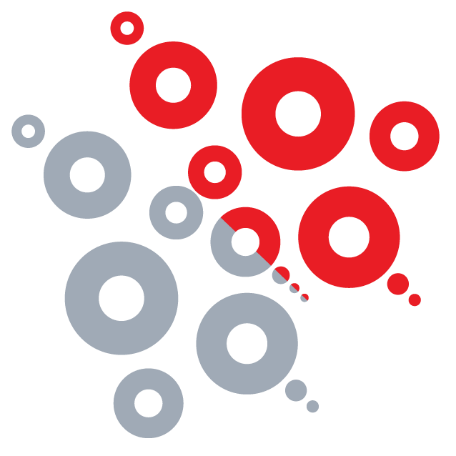 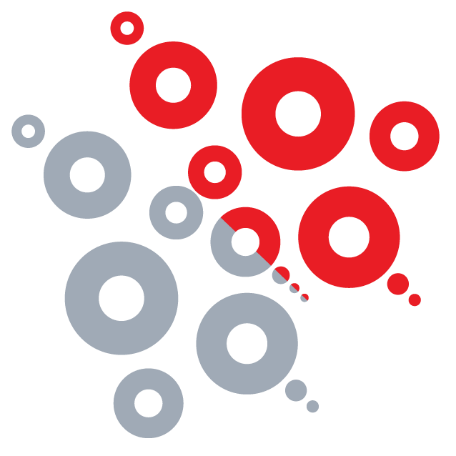 Сізге сыйлық![Сыйлық берушінің аты] сізге бергісі келетін сыйлығы:[Сіздің керемет сыйлығыңыз!]Жыл барысында кез-келген уақытта белсендіруге болады.Туған күн құтты болсын!